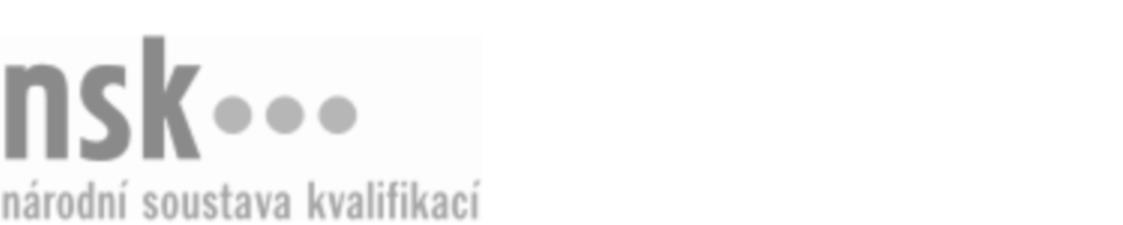 Kvalifikační standardKvalifikační standardKvalifikační standardKvalifikační standardKvalifikační standardKvalifikační standardKvalifikační standardKvalifikační standardSmuteční řečník a obřadník / řečnice a obřadnice (kód: 69-049-M) Smuteční řečník a obřadník / řečnice a obřadnice (kód: 69-049-M) Smuteční řečník a obřadník / řečnice a obřadnice (kód: 69-049-M) Smuteční řečník a obřadník / řečnice a obřadnice (kód: 69-049-M) Smuteční řečník a obřadník / řečnice a obřadnice (kód: 69-049-M) Smuteční řečník a obřadník / řečnice a obřadnice (kód: 69-049-M) Smuteční řečník a obřadník / řečnice a obřadnice (kód: 69-049-M) Autorizující orgán:Ministerstvo pro místní rozvojMinisterstvo pro místní rozvojMinisterstvo pro místní rozvojMinisterstvo pro místní rozvojMinisterstvo pro místní rozvojMinisterstvo pro místní rozvojMinisterstvo pro místní rozvojMinisterstvo pro místní rozvojMinisterstvo pro místní rozvojMinisterstvo pro místní rozvojMinisterstvo pro místní rozvojMinisterstvo pro místní rozvojSkupina oborů:Osobní a provozní služby (kód: 69)Osobní a provozní služby (kód: 69)Osobní a provozní služby (kód: 69)Osobní a provozní služby (kód: 69)Osobní a provozní služby (kód: 69)Osobní a provozní služby (kód: 69)Týká se povolání:Smuteční řečník a obřadníkSmuteční řečník a obřadníkSmuteční řečník a obřadníkSmuteční řečník a obřadníkSmuteční řečník a obřadníkSmuteční řečník a obřadníkSmuteční řečník a obřadníkSmuteční řečník a obřadníkSmuteční řečník a obřadníkSmuteční řečník a obřadníkSmuteční řečník a obřadníkSmuteční řečník a obřadníkKvalifikační úroveň NSK - EQF:444444Odborná způsobilostOdborná způsobilostOdborná způsobilostOdborná způsobilostOdborná způsobilostOdborná způsobilostOdborná způsobilostNázevNázevNázevNázevNázevÚroveňÚroveňFormální a obsahová příprava smutečního projevuFormální a obsahová příprava smutečního projevuFormální a obsahová příprava smutečního projevuFormální a obsahová příprava smutečního projevuFormální a obsahová příprava smutečního projevu44Přednes smuteční řečiPřednes smuteční řečiPřednes smuteční řečiPřednes smuteční řečiPřednes smuteční řeči44Obstarání úkonů při smutečních obřadechObstarání úkonů při smutečních obřadechObstarání úkonů při smutečních obřadechObstarání úkonů při smutečních obřadechObstarání úkonů při smutečních obřadech44Zajištění a podpora důstojného a pietního smutečního obřaduZajištění a podpora důstojného a pietního smutečního obřaduZajištění a podpora důstojného a pietního smutečního obřaduZajištění a podpora důstojného a pietního smutečního obřaduZajištění a podpora důstojného a pietního smutečního obřadu44Smuteční řečník a obřadník / řečnice a obřadnice,  28.03.2024 23:41:51Smuteční řečník a obřadník / řečnice a obřadnice,  28.03.2024 23:41:51Smuteční řečník a obřadník / řečnice a obřadnice,  28.03.2024 23:41:51Smuteční řečník a obřadník / řečnice a obřadnice,  28.03.2024 23:41:51Strana 1 z 2Strana 1 z 2Kvalifikační standardKvalifikační standardKvalifikační standardKvalifikační standardKvalifikační standardKvalifikační standardKvalifikační standardKvalifikační standardPlatnost standarduPlatnost standarduPlatnost standarduPlatnost standarduPlatnost standarduPlatnost standarduPlatnost standarduStandard je platný od: 21.10.2022Standard je platný od: 21.10.2022Standard je platný od: 21.10.2022Standard je platný od: 21.10.2022Standard je platný od: 21.10.2022Standard je platný od: 21.10.2022Standard je platný od: 21.10.2022Smuteční řečník a obřadník / řečnice a obřadnice,  28.03.2024 23:41:51Smuteční řečník a obřadník / řečnice a obřadnice,  28.03.2024 23:41:51Smuteční řečník a obřadník / řečnice a obřadnice,  28.03.2024 23:41:51Smuteční řečník a obřadník / řečnice a obřadnice,  28.03.2024 23:41:51Strana 2 z 2Strana 2 z 2